Diocese of Kansas City ~ St. Joseph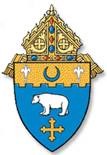 Code of Ethical Conduct for Minors Volunteering or Working with Younger ChildrenYou are about to begin what could be a lifelong commitment to working or volunteering within the Catholic Church. It is a privilege to help carry on the mission of Jesus Christ, one that no one takes lightly. It is important you follow certain rules and guidelines, both for your protection and for the protection of those to whom you minister. The Church takes the issue of misconduct very seriously. Any instance of your misconduct will be evaluated carefully, and you are urged to report any instances of misconduct that you suspect to the adult in charge.General Conduct for Volunteers or Workers Who Are MinorsConduct that is permissible – the following forms of affection are customarily regarded as appropriate:verbal praisehandshakeshigh-fives or knuckle bumpspats on the shoulder or backside hugsholding hands while walking with small childrensitting beside small childrenkneeling or bending down for hugs with small childrenholding hands during prayerholding younger minors should only be “as needed” (e.g., for comfort) or at the invitation of the parentConduct that is not permissible – in order to maintain the safest possible environment for minors, the following are examples of affection that are not to be used:inappropriate or lengthy embraces			kisses touching private areas of any child’s bodyshowing affection in isolated areas such as bedrooms, closets, staff-only areas or other private roomswrestling with minorsHumor that ridicules or degrades a person or class of peoplepiggyback ridesany type of massageany form of unwanted affectionHumor with sexual innuendo or contentcomments about a child’s body or their developmentThe Diocese of Kansas City- St. Joseph is grateful for the service you provide. Whenever you have questions or whenever you are uncertain about what is required, ask the adults with whom you work.Updated August 2020Diocese of Kansas City ~ St. JosephCommitment to Ethical Conduct for Minors Volunteering or Working with Younger ChildrenI promise to follow faithfully the rules and guidelines in the Diocese of Kansas City- St. Joseph Code of Ethical Conduct for Minors Volunteering or Working with Younger Children.I understand that I may be removed from my position of working with children if I don’t follow this code.I further understand that I may be required to participate in education and training provided by the school or parish I attend.Printed Name of Minor Volunteer or Worker 			 Address 		  Telephone Number(s) 	Signature of Minor Volunteer or WorkerToday’s Date	Minor Volunteer/Worker’s Date of Birth_ 		 (High School Students Only) Expected High School Graduation Month and Year 	We are the parents/legal guardians of	(“Minor”). We have received and support the Diocese of Kansas City- St. Joseph Code of Ethical Conduct for Minors Volunteering or Working with Younger Children and we have reviewed it with our child.We understand that the Diocese has a responsibility to provide a safe environment for all its young people and we know of nothing in our child’s background that would make him/her unsuitable to work with minor age children.Printed Name of Parent/Legal GuardianSignature of Parent/Legal GuardianDate  	This signed Commitment to Ethical Conduct Form shall be kept in employee personnel files at the agency/ parish/school or in a general volunteer file at the agency/parish/school.Please return this completed form to the Safe Environment Coordinator (SEC) at the location where you are an employee or volunteer.